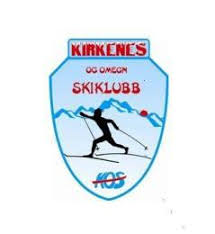 Kirkenes og Omegn SkiklubbReferat styremøte, 9. januar 2024, kl 19Til stede: Tony, Gunnar, Hilde, Bodil, AtleForfall: Stein, Thomas1/24	Godkjennelse av innkallingVedtak: godkjent2/24	Godkjennelse av dagsordenVedtak: godkjent3/24	Godkjennelse av referat fra forrige møteVedtak: godkjent4/24	Orientering fra utvalgSportslig: Hilde orienterte. Full fart i alle grupper. Det er blant annet godt oppmøte i Gruppe 4. Det blir muligens to lag til Kong Harald Ungdomsstafett, hvorav førstelaget dekkes av krets. I KM i V Jakobselv har klubben booket seg inn i Bibel-campen. De eldste løpere forbereder seg til HL.5/24	Løypekjøring.Stormaskin er omsider i orden. Gunnar og Thomas kjører for KOS. Det er i tillegg en sjåfør fra SIL. Gunnar var nylig med på å sette på belter på maskinen. Service drøyde pga sykdom hos leverandør. BH sier de skal kjøre 1 gang per uke.Både Tony, Endre og flere andre er andre klare for å kjøre klubbens lille maskin. Jarle er klar for å være reserve for kjøring av stor-maskin. KOS har et visst antall timer til kjøring med maskinen.Atle lager "Støtt KOS"-plakat som lamineres av Hilde og settes aktuelle steder i løypa.6/24	KOS-helgFinner sted 15-17 mars. Det jobbes med et variert program. Søndagen blir på Sandnes. Det trengs hjelp til tidtaking, samt til arrangement. Følges opp.7/24	Prosjekt SNN SkicrossDet jobbes videre med prosjekt, deriblant ift kommune og Fefo8/24	Andre sakerÅpen varmestue. Fullt hus første søndag. Bodil satt opp skilt ved gangvei og hengt opp flagg.Vafler, skuffekake, kaffe, saft, te. Brus. Bodil sørger for at det er varer i Varmestua. Vi bør lage plakat med KOS aktiviteter inne i Varmestua.Søknad Sundquist. Firmaet skal dele ut midler til idrettsklubber i kommunen og Tony har laget søknad. Fokus på KOS anlegg og Varmestua, folkehelse og barn-og ungdom, samt til utøveres deltakelse på nasjonale renn. Åpen søknad uten fastsatt budsjett.Dugnad. De eldste utøvere samt foreldre skal delta på opplegg 24. januar i Barentshallen. Deriblant opprigging på dagtid, fra kl 14-19 (stoler, bord), parkeringsvak,t nedrigg. Årsmøte. Foreløpig dato tirsdag 19. mars kl 19. Det tas kontakt valgkomite.Barneskirenn byen ifm Finnmarksløpet (9-12 mars): KOS kan følge opp dersom klubben kan ta betalt fra deltakerne Klubben skal kjøpe inn noe mer smøreutstyr. Klubben trenger flere sponsorer. En mulighet er å rekruttere sponsorer til den nye cross-løypaOppfølging fra tidligere:Tilbud fra regnskapsførere for årsoppgave. Atle må følge oppUtstyr. Det trengs bl.a TV og fryseboks til Varmestua. Gjerne brukt.Arctic Backyard